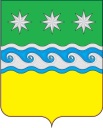 РОССИЙСКАЯ ФЕДЕРАЦИЯАМУРСКАЯ ОБЛАСТЬСОВЕТ НАРОДНЫХ ДЕПУТАТОВ ЗАВИТИНСКОГО МУНИЦИПАЛЬНОГО ОКРУГА(первый созыв)Р Е Ш Е Н И Е27.04.2022                                                                                                  № 163/10г. Завитинск        Рассмотрев проекты Положений «Об удостоверении депутата Совета народных депутатов  Завитинского муниципального округа  и  его  описании»,    «О нагрудном знаке депутата Совета народных депутатов Завитинского   муниципального округа и его описании»», Совет народных депутатов Завитинского муниципального округа р е ш и л:1. Утвердить прилагаемое Положение «Об удостоверении депутата Совета народных депутатов Завитинского муниципального округа и его описании» (Приложение №1).        2. Утвердить прилагаемое Положение «О нагрудном знаке депутата Совета народных депутатов Завитинского  муниципального округа и его описании»» (Приложение № 2).        3. Настоящее решение вступает в силу после его официального опубликования.Председатель Совета народныхдепутатов Завитинскогомуниципального округа                                                                               Н.В.ГорскаяОб      утверждении     Положений      «Об удостоверении депутата Совета народных депутатов  Завитинского муниципального округа  и  его  описании»,    «О нагрудном знаке         депутата      Совета    народных    депутатов Завитинского   муниципального   округа и его описании»»